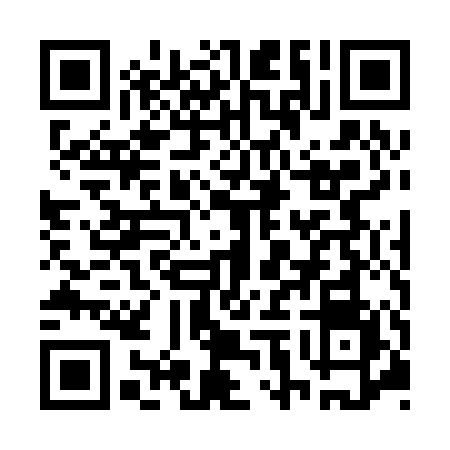 Ramadan times for Biakoa, CameroonMon 11 Mar 2024 - Wed 10 Apr 2024High Latitude Method: NonePrayer Calculation Method: Muslim World LeagueAsar Calculation Method: ShafiPrayer times provided by https://www.salahtimes.comDateDayFajrSuhurSunriseDhuhrAsrIftarMaghribIsha11Mon5:135:136:2212:243:366:266:267:3112Tue5:125:126:2112:243:366:266:267:3113Wed5:125:126:2112:233:356:266:267:3114Thu5:125:126:2112:233:346:266:267:3115Fri5:115:116:2012:233:336:266:267:3016Sat5:115:116:2012:233:336:256:257:3017Sun5:115:116:1912:223:326:256:257:3018Mon5:105:106:1912:223:316:256:257:3019Tue5:105:106:1912:223:306:256:257:3020Wed5:095:096:1812:213:296:256:257:3021Thu5:095:096:1812:213:286:256:257:2922Fri5:085:086:1712:213:276:246:247:2923Sat5:085:086:1712:213:276:246:247:2924Sun5:075:076:1612:203:266:246:247:2925Mon5:075:076:1612:203:256:246:247:2926Tue5:075:076:1612:203:246:246:247:2927Wed5:065:066:1512:193:236:246:247:2928Thu5:065:066:1512:193:226:236:237:2829Fri5:055:056:1412:193:216:236:237:2830Sat5:055:056:1412:183:206:236:237:2831Sun5:045:046:1312:183:196:236:237:281Mon5:045:046:1312:183:196:236:237:282Tue5:035:036:1312:183:206:226:227:283Wed5:035:036:1212:173:206:226:227:284Thu5:025:026:1212:173:206:226:227:285Fri5:025:026:1112:173:216:226:227:276Sat5:015:016:1112:163:216:226:227:277Sun5:015:016:1112:163:226:226:227:278Mon5:015:016:1012:163:226:226:227:279Tue5:005:006:1012:163:236:216:217:2710Wed5:005:006:0912:153:236:216:217:27